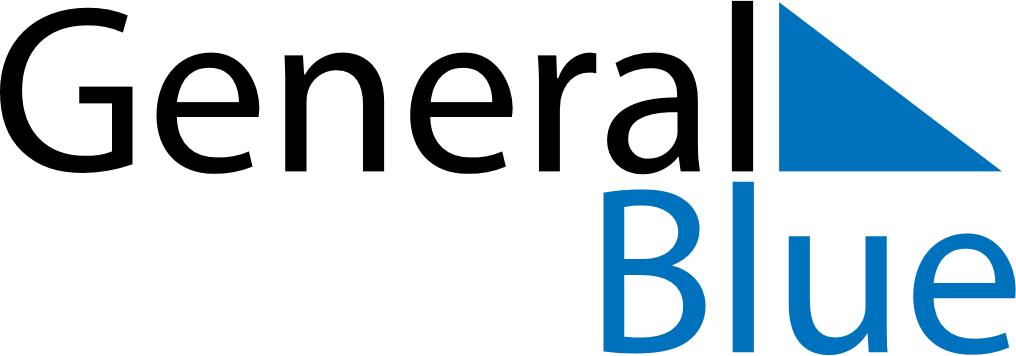 April 2019April 2019April 2019April 2019April 2019April 2019GuatemalaGuatemalaGuatemalaGuatemalaGuatemalaGuatemalaMondayTuesdayWednesdayThursdayFridaySaturdaySunday123456789101112131415161718192021Maundy ThursdayGood FridayEaster SaturdayEaster Sunday222324252627282930NOTES